111年度中華民國都市計畫技師公會全國聯合會優秀規劃獎遴選結果公告中華民國都市計畫技師公會全國聯合會為推動實務與教學交流，與中華民國都市計劃學會於全國規劃系所聯展活動中，共同辦理優秀規劃獎之遴選及授獎工作。今年度（111年）計有13系所、26組學生參與競賽評圖，經本公會遴選委員會（許君薇召集人、屈恩璽委員、高立新委員等三位），就「計畫理念」、「規劃創意」、「分析方法」及「可執行性」等四個指標綜合評量，遴選優秀規劃作品。遴選程序分兩階段，第一階段考量每所學校規劃重點不同且皆達標準以上，111年5月6日經遴選委員會決議，增額錄取入圍團隊共12組。第二階段原定於5月14日於政治大學現場聆聽入圍組解說，以利評選優勝團隊，囿於疫情，改請入圍團隊5月12日提供10分鐘簡報影片說明，並於今日由遴選委員與各組採線上視訊詢答方式，完成第二階段遴選作業；整個程序於下午4:15完成。今年各組同學的題目及內容具備多樣化角度、創新性思維，十分令人驚豔。然而，對於各入圍組別於簡報、答詢及表現法進行綜合評斷，最終評選出3組特優獎、1組創意設計獎、1組國土實踐獎及7組佳作獎。本年度優秀規劃獎遴選結果如下:-優等獎  共3組成功大學都市計劃學系  歸有光，仁有電－智慧綠能住宅社區示範計畫政治大學地政學系土地資源規劃組  悠悠山河金娛樂逢甲大學都市計畫與空間資訊系  農遊花果山，尋覓新社好菇事-新社鄉村地區整體規劃案-創意設計獎  共1組臺北科技大學建築系  ALGAE scape藻類能源循環地景-國土實踐獎  共1組臺北大學都市計劃研究所   「打造最綠的鄉村空間」—宜蘭縣五結鄉鄉村地區整體規劃-佳作獎  共7組成功大學都市計劃學系   糸來．City－南紡仁德廠區綠能社區再開發規劃案金門大學都市計畫與景觀學系  鱟會有奇－鱟文化生境臺北科技大學建築系  Metaverse 豐E足實國立臺灣大學建築與城鄉研究所   節點與網絡：中興新村田園城市的策略性實踐朝陽科技大學景觀及都市設計系  翻轉永和—新世紀花園城市臺北市立大學城市發展學系  Glorious Representation 埕華再現銘傳大學都市規劃與防災學系   臺北市老舊城區氣候變遷調適計劃-以大龍峒地區熱島效應與極端降雨調適為例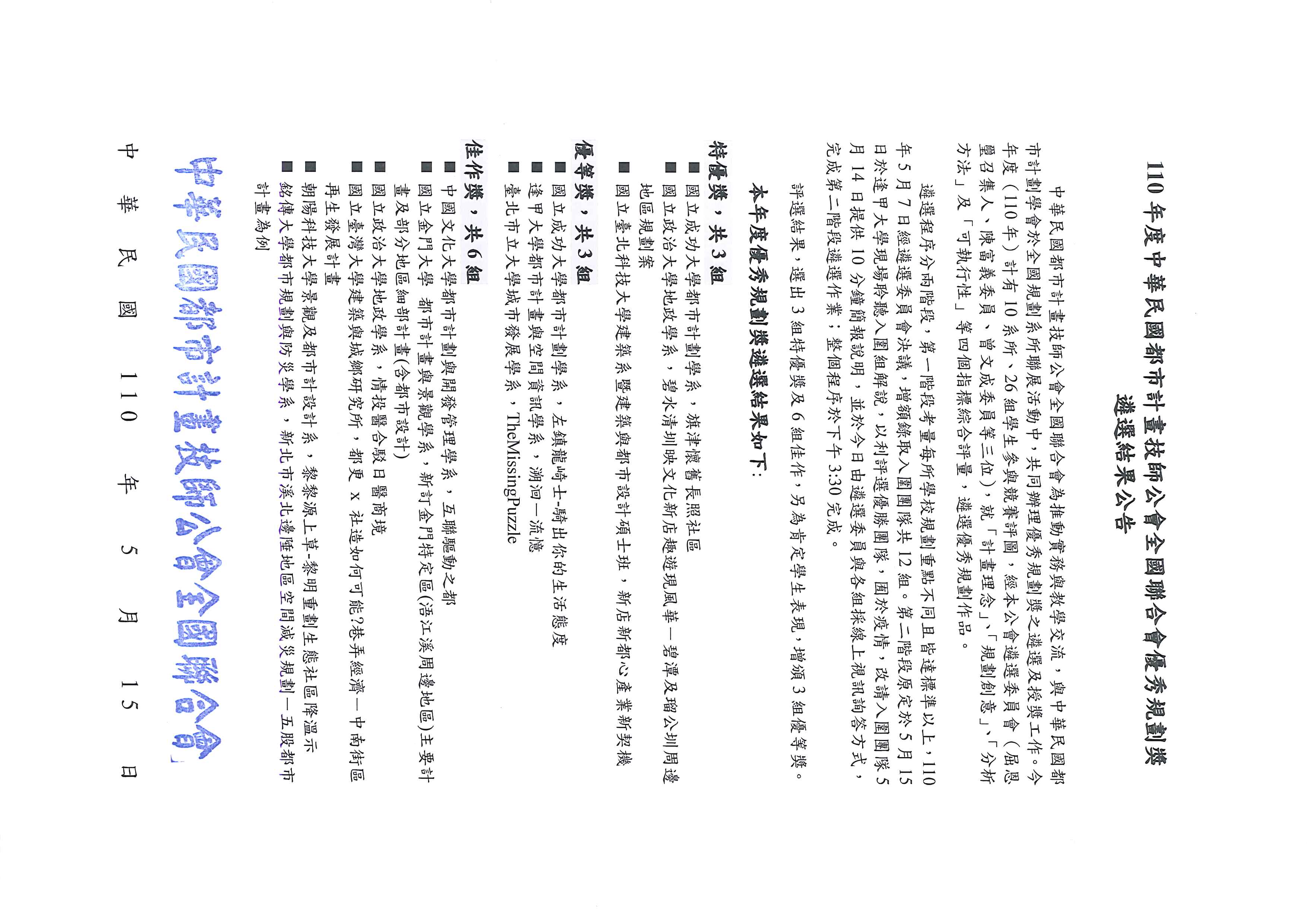 中 華 民 國  111  年  5  月  14  日